07-043 Урал-55571-40 6х6 строительный самосвал грузоподъемностью 10 тн с кузовом ковшового типа емкостью 7 м3, , прицеп до 11.5 тн, мест 3, полный вес 21 тн, ЯМЗ-236НЕ2 230 лс, 72 км/час, ОАО «Автомобильный завод «Урал» г. Миасс, 1994/2002-13 г. в.  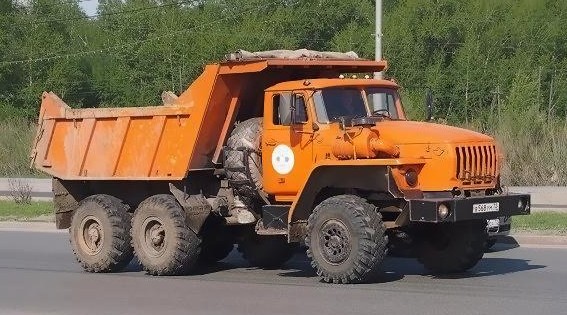 Изготовители:ОАО «Автомобильный завод «Урал» г. Миасс. Автомобили-самосвалы Урал-55571-40 и Урал-55571-44.Общество с ограниченной ответственностью «Уралпромтехника» г. Миасс, Автомобили-самосвалы 583100 и583102.Открытое акционерное общество «Челябинский кузнечно-прессовый завод» («ЧКПЗ») г. Челябинск. Автомобиль-самосвал 452701. С 1984 года УралАЗ наладил серийное производство сельскохозяйственного самосвала с 2-сторонней разгрузкой, созданного на базе Урал-4320, который получил индекс Урал-5557. Благодаря своим техническим характеристикам данная модель быстро завоевала популярность, и постепенно сфера ее использования значительно расширилась. Шасси Урал-5557 имеет удлинение в задней части: расстояние от оси задних колес до торца рамы составляет 1428 мм против 1095 мм у Урал-4320. Урал-55571 изначально разрабатывался, как строительный самосвал с задней разгрузкой. Шасси по размерам аналогично модели 4320, но имеет усиления и немного иную конфигурацию рамы. Со времени своего появления, Урал-5557 выпускался со стандартным дизельным двигателем КамАЗ-740 мощностью 210 л.с. С 1993 года, после пожара на заводе двигателей КамАЗ, выпускались модификации Урал-5557 с дизельными двигателями ЯМЗ-236М2 и ЯМЗ-238М2.  Серийный выпуск строительных самосвалов Урал-55571 начался с 1994 года. Это были модификации Урал-55571-10 с двигателем ЯМЗ-236М2  и Урал-55571-30 с двигателем ЯМЗ-238М2 и удлиненным капотом. В период 1996-97 годов эти модели самосвала сертифицировал и параллельно выпускал НефАЗ. С 2002 г. производили шасси для установки специальных кузовов Урал-55571-40 с двигателем ЯМЗ-236НЕ2. В 2003 г. дебютировала модель Урал 55571-44 с кабиной нового формата, сделанной по технологии IVECO. Модель получила сплошное лобовое стекло с улучшенной обзорностью, зеркала современной формы и новые кронштейны. Однако большинство элементов Урал 55571-44 позаимствовал у прежних версий. По существу, Урал 55571-44 оказался слегка модернизированной копией версии Урал 55571-40 с увеличенной базой. Наибольшие изменения произошли в линейке агрегатов. В 2014 году Уральский завод представил предсерийный вариант нового поколения модели (Урал-55571-72М). Автомобиль получил кабину, выполненную в стиле ГАЗель Некст. Спустя год начался серийный выпуск Урал-5557-6121-74 (семейство Урал Некст). Внешность и конструкция модели были полностью переработаны. При этом производство серии 55571-44 продолжилось.Технические характеристики самосвала Урал 55571-40Комплектация Комплектация Наличие6х6, ЯМЗ-236НЕ2, 230 л.с., г/п - 10 тн., 7 куб. м., задняя разгрузка, подогрев платформыОсновные характеристикиОсновные характеристикиБазовое шассиУрал 55571-1121-40Колесная формула6x6Масса снаряженная, кг 10 410Полная масса автомобиля, кг20 725Масса груза, кг10 000Полная масса  прицепа, кг11 500Максимальная скорость, км/ч72Емкость топливного бака, л300Дорожный просвет, мм360Габаритные размеры, мм7735х2500х2980Самосвальная платформаСамосвальная платформаТип. Металлическая, самосвальная, с задней разгрузкой, ковшового типа, без заднего борта, с обогревом выпускными газамиТип. Металлическая, самосвальная, с задней разгрузкой, ковшового типа, без заднего борта, с обогревом выпускными газамиОбъем платформы, куб. м. 7,0Кабина тип. Цельнометаллическая, трехместная, двухдверная, оборудована средствами повышенной термошумоизоляции, системой вентиляции и отопления, регулируемым сиденьем водителя, узнать о кабине большеКабина тип. Цельнометаллическая, трехместная, двухдверная, оборудована средствами повышенной термошумоизоляции, системой вентиляции и отопления, регулируемым сиденьем водителя, узнать о кабине большеДвигательДвигательМодель/Тип. ЯМЗ-236НЕ2 дизельный, 4-тактный, 6-цилиндровый, с непосредственным впрыском 
топлива , V-образный, соответствует стандарту "Евро-3". Оснащен предпусковым подогревателем.Модель/Тип. ЯМЗ-236НЕ2 дизельный, 4-тактный, 6-цилиндровый, с непосредственным впрыском 
топлива , V-образный, соответствует стандарту "Евро-3". Оснащен предпусковым подогревателем.Рабочий объем, л. 11,15Номинальная мощность при 2100 1/мин, кВт (л.с.)169 (230)Максимальный крутящий момент при 1100-1300 мин-1, Н.мкгс/м882 (90)ТрансмиссияТрансмиссияРулевое управлениеСо встроенным гидравлическим усилителем двухстороннего действияСцеплениеЯМЗ-182, фрикционное, сухое, однодисковое, диафрагменное, с диафрагменной пружиной вытяжного типаКоробка передач   ЯМЗ-236У, механическая, трехходовая, пятиступенчатая с снхронизаторами на 2, 3, 4, 5 передачахРаздаточная коробкаМеханическая, двухступенчатая с блокируемым межосевым дифференциаломКарданная передачаОткрытая, четырьмя валами, с шарнирами на игольчатых подшипникахВедущие мостыПроходного типа с верхним расположением главной передачиПодвескаПодвескаПередняяНа двух полуэллиптических рессорах с гидравлическими телескопическими амортизаторамиЗадняя    Балансирная с реактивными штангамиТормозная системаТормозная системаРабочая тормозная системаБарабанного типа с пневмогидравлическим приводомВспомогательная тормозная системаТормоз-замедлитель моторного типа, компрессионный, устанавливается в системе выпуска газовСтояночная тормозная системаТормозной механизм барабанного типа, установлен на выходном валу раздаточной коробкиЭлектрооборудованиеЭлектрооборудованиеСистема электрооборудованияОднопроводная, с номинальным напряжением 24ВАккумуляторная батарея2 шт., ёмкость 190 А·ч каждаяГенераторПеременного тока, мощность 1000 Вт, работает совместно с бесконтактным регулятором напряженияСтартерЭлектромагнитного включения, максимальная мощность 8,2 кВтРамаРамаТипКлепанная, состоит из двух штампованных лонжеронов, соединенных между собой поперечинамиКолесаКолесаТипДисковыеШины1200х500х508 156F ИД-284, пневматические, камерные, с регулируемым давлениемРаспределение нагрузки автомобиля полной массыРаспределение нагрузки автомобиля полной массыНа передний мост5 065На заднюю тележку15 570